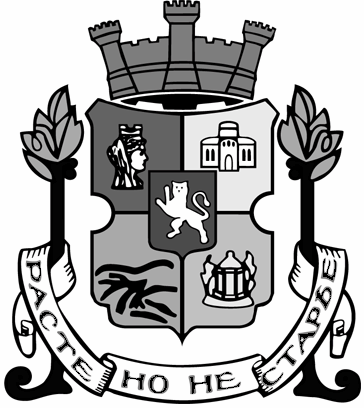 София 1000, ул. „Московска” № 33; тел. 9377261; www.sofia.bgСОА21-ВК66-1822-[3]/17.03.2021 г.ДОГ-Н МЕТОДИ ЛАЛОВОБЩИНСКИ СЪВЕТНИКСТОЛИЧЕН ОБЩИНСКИ СЪВЕТЧРЕЗ Г-Н ЕЛЕН ГЕРДЖИКОВПРЕДСЕДАТЕЛ НА СТОЛИЧЕНОБЩИНСКИ СЪВЕТОтносно: Питане с рег. № СОА21-ВК66-1822/23.02.2021 г.Уважаеми г-н Лалов,В отговор на поставените в питането въпроси Ви предоставям информация от направление „Обществено строителство“:Транспортния възел „Лъвов мост“ е многокомпонетно съоръжение, реализирано въз основа на технически проект. Проектът включва реконструкция на съществуващо кръстовище чрез изграждане на нов транспортен възел на 3 нива за 3 вида транспорт – автомобилен (включително тролейбусен и автобусен), трамваен и метро. Проектът включва следните дейности и подобекти:•	Изпълнение на конструкции: 2 тунела за директните платна и 2 броя мостове на кръговото движение;•	Реконструкция на инженерната инфраструктура, в т. ч. канализации (вкл. изместване на Владайския колектор), водопроводи, топлопроводи, преустройство на правотокови кабели, преустройство на контактна мрежа, ел. снабдителна мрежа, телекомуникации;•	Пътни работи при оразмерително натоварване 11.5 т/ос на пътната настилка, в т.ч. реконструкция на трамваен релсов път;•	Паркоустройство и ландшафт;•	Реставрация, консервация, художествено и ефектно осветление на Лъвов мост и прилежащото пространство.Конструкцията на мостовете е интегрална, без явни фуги и без лагери. При този случай, евентуалните деформации се поемат от преходни плочи, които са „вързани“ за моста и положени еластично в земната основа. При съоръжението на Лъвов мост на 5 м след моста следва конструкцията на транспортния тунел. Именно, за да се предотврати слягането, е направена т.нар. балансирана плоча, стъпила върху двете конструкции с две „псевдо“ фуги. Дължината на моста е L=26 m, за  Т=40⁰С е 10мм, което се разпределя на 2 х 5 мм. Същото не предполага фуга. Появилите се пукнатини са от рязкото температурно изменение и стареенето на асфалта – повече от 6 години (7 зимни сезона) експлоатация. Напукването на асфалтовата настилка, вследствие на големите и резки температурни амплитуди, не е причинило и не причинява нарушения в елементите на конструкцията. Експертите установиха, че няма каквато и да е опасност за експлоатацията и при подходящи атмосферни условия ще бъдат извършени необходимите репарационни дейности. Съоръжението е изпълнено без открити фуги (т.н. работни фуги), с минимална дилатация, като проектното решение е те да останат „скрити“ под  пластовете асфалт, като се разчита на еластичността на настилката. Това проектно решение е предпочетено, защото практиката показва, че липсата на фуга прави експлоатацията и поддръжката на транспортното съоръжение по-лесна и безопасна (на ремонт подлежи само асфалтовата настилка в зоната на работната фуга). Също така, следва да се има предвид, че откритите фуги, които също се прилагат на мостове в София, сами по себе си са консуматив – необходима е подмяна през 5-10 години. Транспортния възел „Лъвов мост“ подлежи на регулярен мониторинг и е в  гаранция до 30 юни 2025 г. С УВАЖЕНИЕ,ЙОРДАНКА ФАНДЪКОВА(ЕЛЕКТРОННО ПОДПИСАН ДОКУМЕНТ)СТОЛИЧНА ОБЩИНА